Ferrure pour pivoter, replier et escamoter latéralement des portes en bois jusqu'à 25 kg par porte. Permet un aménagement intérieur multifonctionnel, associé à un design affleurant.Produit phares	Confort	Emboîtement simple par repliement de l'ensemble de la façade dumeuble en un seul gesteEsthétique	Appuie les tendances de l’aménagement intérieur moderne vers des solutions affleurantes, à hauteur de pièce et de grande capacitéConsignes techniques	Max. Poids de la porte	25 kgÉpaisseur de la porte	19–26 mmHauteur de la porte	1250–2600 mmLargeur de porte	300–700 mmRéglage en hauteur	+/- 3 mmAmortissement	OuiMatérielle de porte	BoisAluminium anodisé /Couleur de finition des profilés visiblesaluminium anodisé noir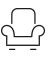 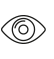 Suggestion d`utilisation Utilisation légère / Accès privé	OuiUtilisation moyenne / Accès semi-public	OuiTests réalisés	Ferrures de meuble – Résistance et solidité des ferrures pour portes coulissantes et volets roulants selon EN 15706 / 2009Ferrures de meuble – Résistance et solidité des charnières et de leurs composants - Charnières à axe de rotation vertical selon EN 15570 / 2008Garantie	Hawa garantit le bon fonctionnement des produits livrés par ses soins et la durabilité de tous les composants, à l’exception des pièces d’usure, pour une période de 2 ans à compter du transfert du risque.Version du produit	Hawa Folding Concepta 25 composé de profilés de guidage (aluminium), compas (acier galvanisé), galets de roulement et de guidage inclus, profilés d'assemblage de caisson (Connector 110 mm), profilé de montant horizontal, charnières à boîtier avec amortisseur, charnières médiane invisible.En option :(	) Profil inférieur(	) Profil de renforcement(	) Gâche pour serrure à espagnolette(	) Plaque de raccordement pour rail de roulement(	) Pièce de centrage magnétique(	) Couverture commune du centre(	) Ferrure de redressementInterfaces	Panneau de portePerçages 35 mm pour charnières à boîtierPerçages 35 mm pour charnières médiane invisiblePerçages pour pièces de ferrureCôté de caisson et côté extérieurPerçages pour pièces de ferrureConstructions de corps de meublePorte encastréePorte s'ouvrant sur le sol et le panneau supérieurPorte dans une niche du murPorte avec socle de meublePorte sans fond de meublePorte du plan de travail s'ouvrant sur le sol supérieur